Средно училище с разширено изучаване на чужди езици “Д-р Петър Берон”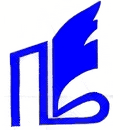 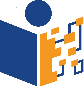 2300 гр.Перник ул.”Отец Паисий” № 10 тел.: 07660-86-70e-mail: info-1403216@edu.mon.bg, www.suberon-pernik.comвх. № УД-20-............/...................2024 г.ДОДИРЕКТОРАНА СУРИЧЕ “Д-Р ПЕТЪР БЕРОН“ГР. ПЕРНИКЗ А Я В Л Е Н И Еот..................................................................................................................................................(родител/настойник)адрес:..................................................................................................... тел:……………………Уважаема г-жо Директор,Заявявам желание синът/дъщеря ми:.......................................................................................................................................................Да бъде записан/а в I-ви клас на СУ с разширено изучаване на чужди езици „Д-р Петър Берон“, гр. Перник, за  учебната 2024/2025 годинаМесторождение …………………………………………………….. ЕГН …………………...Данни за другия родител:…………………………………………………...………………………………………………(име и фамилия)адрес:..................................................................................................... тел:……………………Личен лекар: ………………………….…………………………….. тел:……………………П Р И Л А Г А М:Оригинал на Удостоверение за завършено задължително предучилищно образованиеКопие на акт за ражданеДавам съгласие предоставените от мен лични данни, да бъдат съхранявани, обработвани, архивирани и изтривани по установения ред и срокове за целите на обучението.Дата:......................................2024 г.				Родител:...................................Име на ученика..................................................................................................................				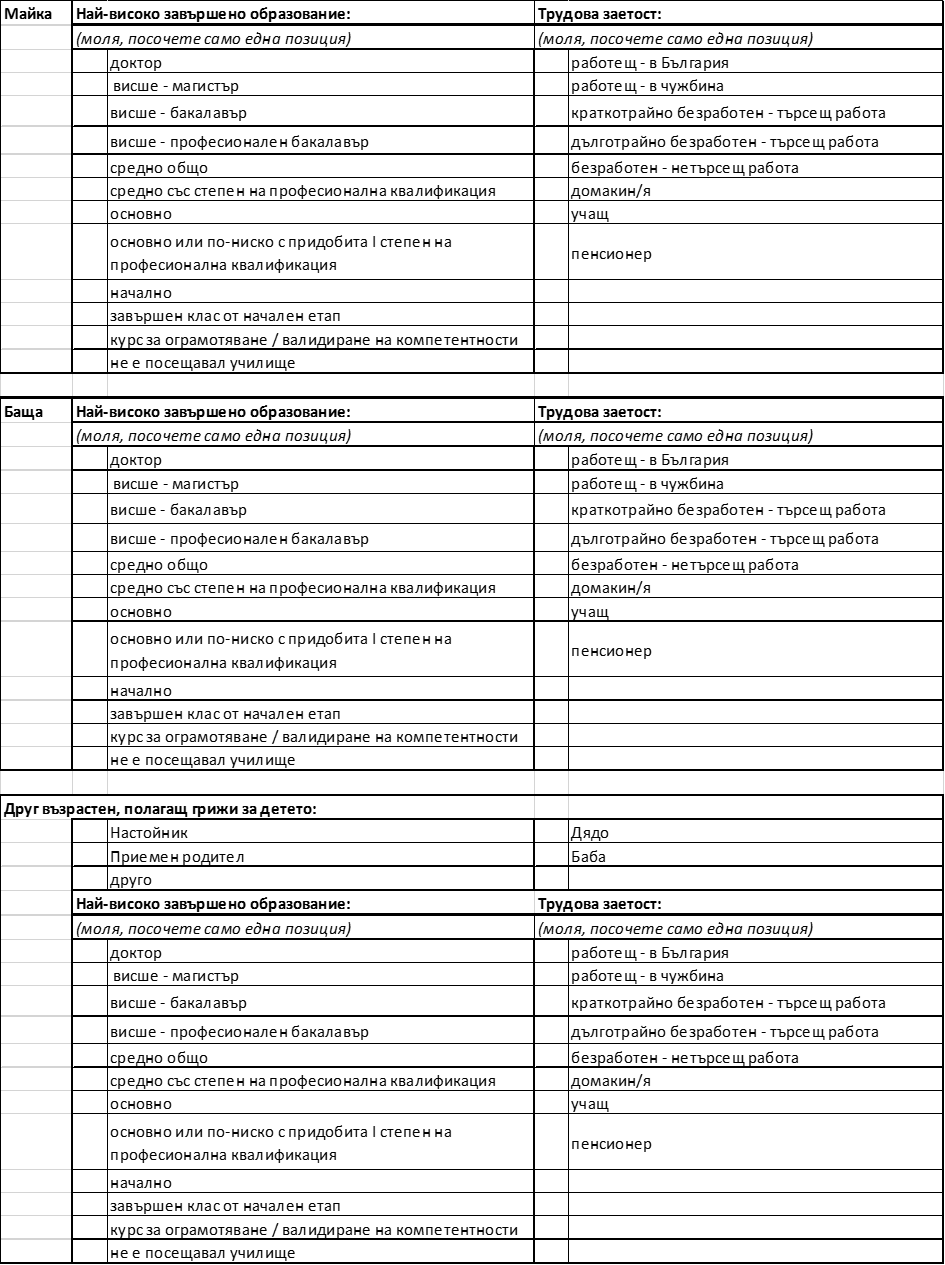 